Supplementary Materialcryptochrome regulates circadian locomotor rhythms in the small brown planthopper Laodelphax striatellus (Fallén)Yan-Dong Jiang#, Xin Yuan#, Wen-Wu Zhou, Yue-Liang Bai, Gui-Yao Wang, Zeng-Rong Zhu** Correspondence: Zeng-Rong Zhu: zrzhu@zju.edu.cn# These authors contributed equally to this work.Supplementary Figures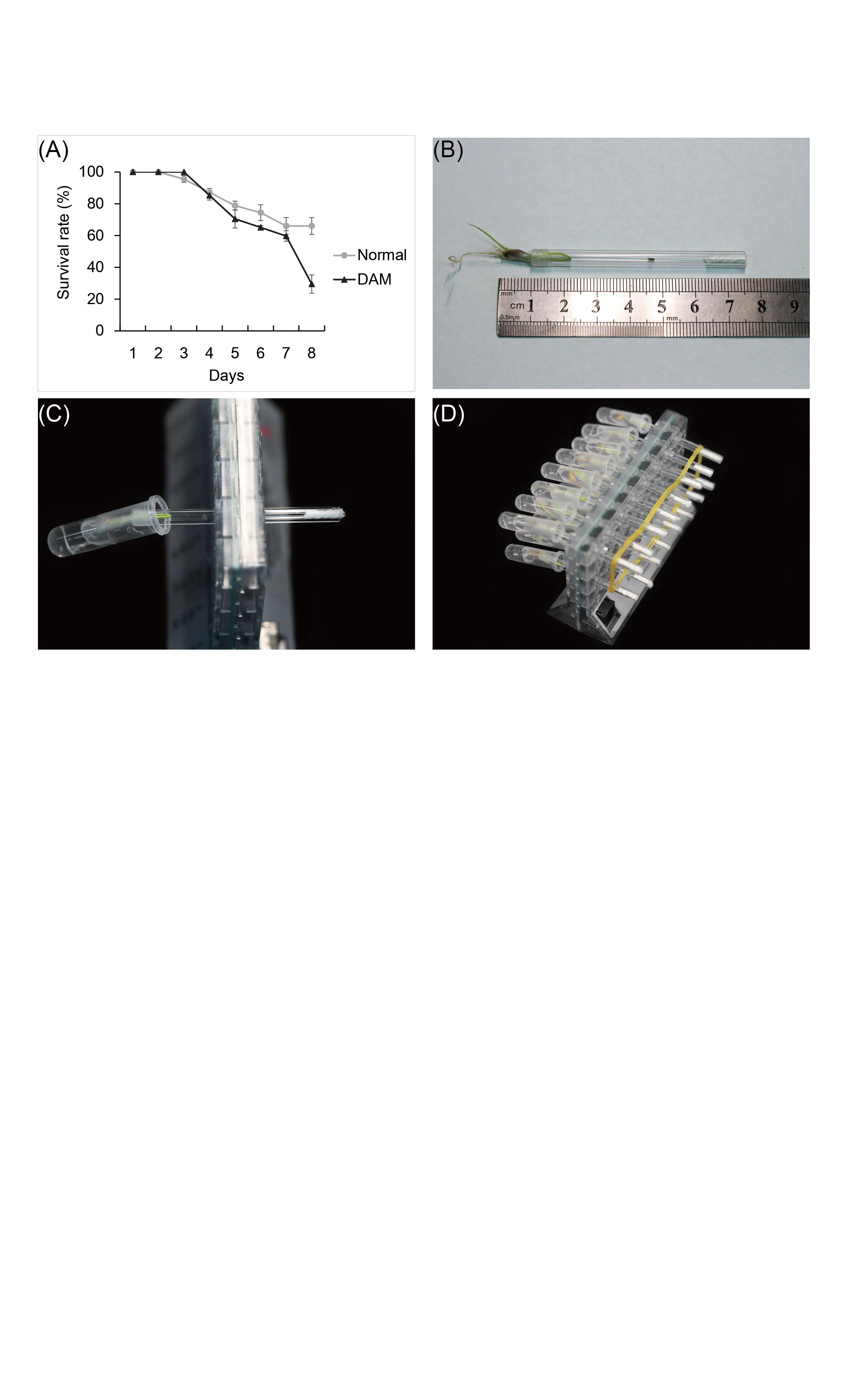 Supplementary Figure 1. Locomotor activity monitoring system. (A) Survival rate of L. striatellus adults in DAM monitor tubes and normal condition. Data from Day2 to Day6 is used for circadian rhythm analysis. (B) A monitor tube containing a L. striatellus adult. A rice seedling is placed into one end of the tube to sustain the insect. A small piece of yarn is placed into the other end. (C) DAM2 monitor contains 32 channels, each measuring the individual activity of an adult in a separate tube. A 2-ml centrifugal tube was used to provide water. (D) Fully assembled locomotor activity monitor and tubes. Tubes are fixed by a rubber band to prevent sliding.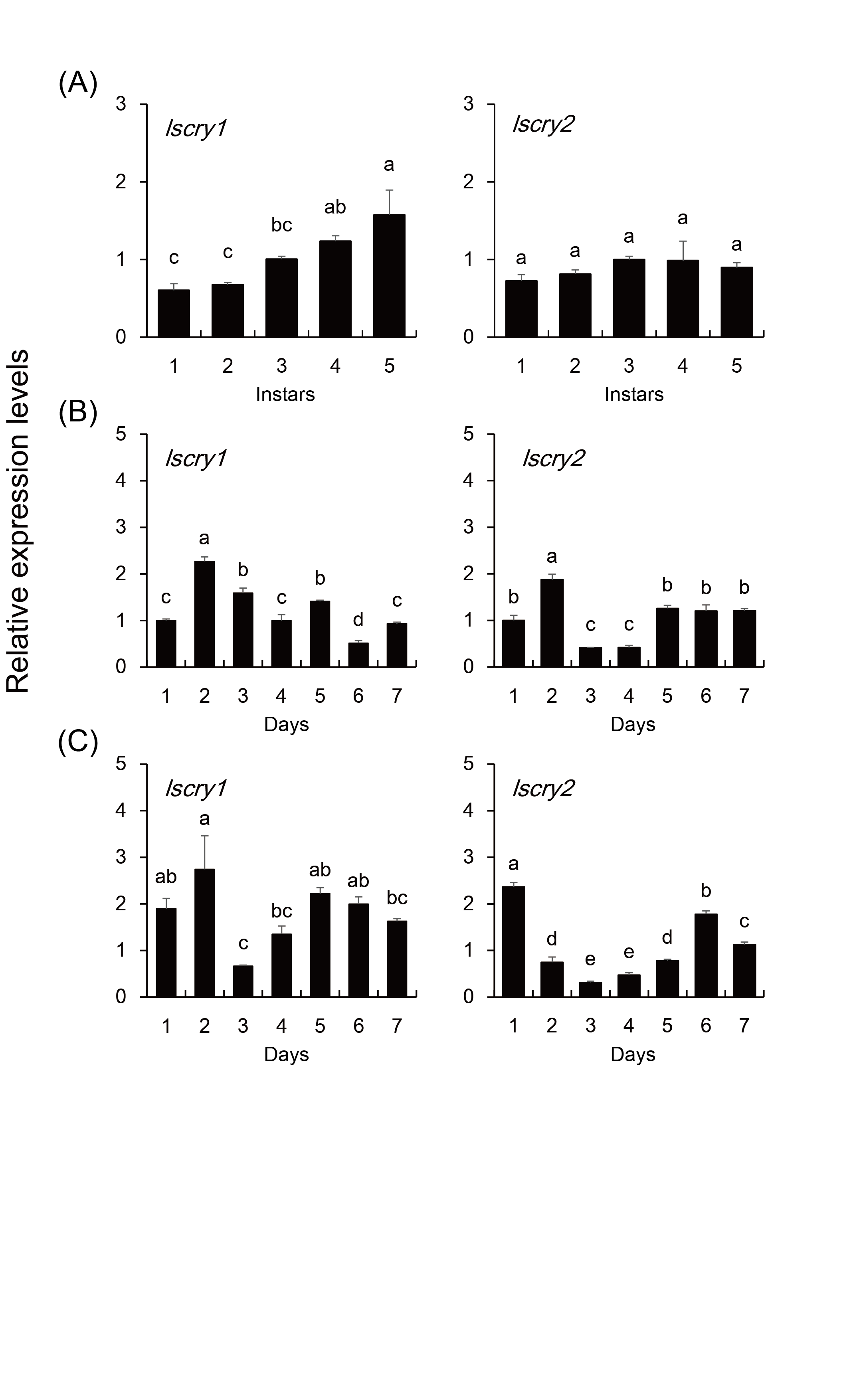 Supplementary Figure 2. Relative expression levels of lscry1 and lscry2 mRNA at different developmental stages. (A) nymphs in different instars; (B) females in different days after emergence; (C) males in different days after emergence. The data collected from three replications were averaged and plotted as mean ± SEM with the third instar (A) and the first day after emergence (B, C) as the calibrator respectively. Different letters above each bar indicate significant differences (P < 0.05).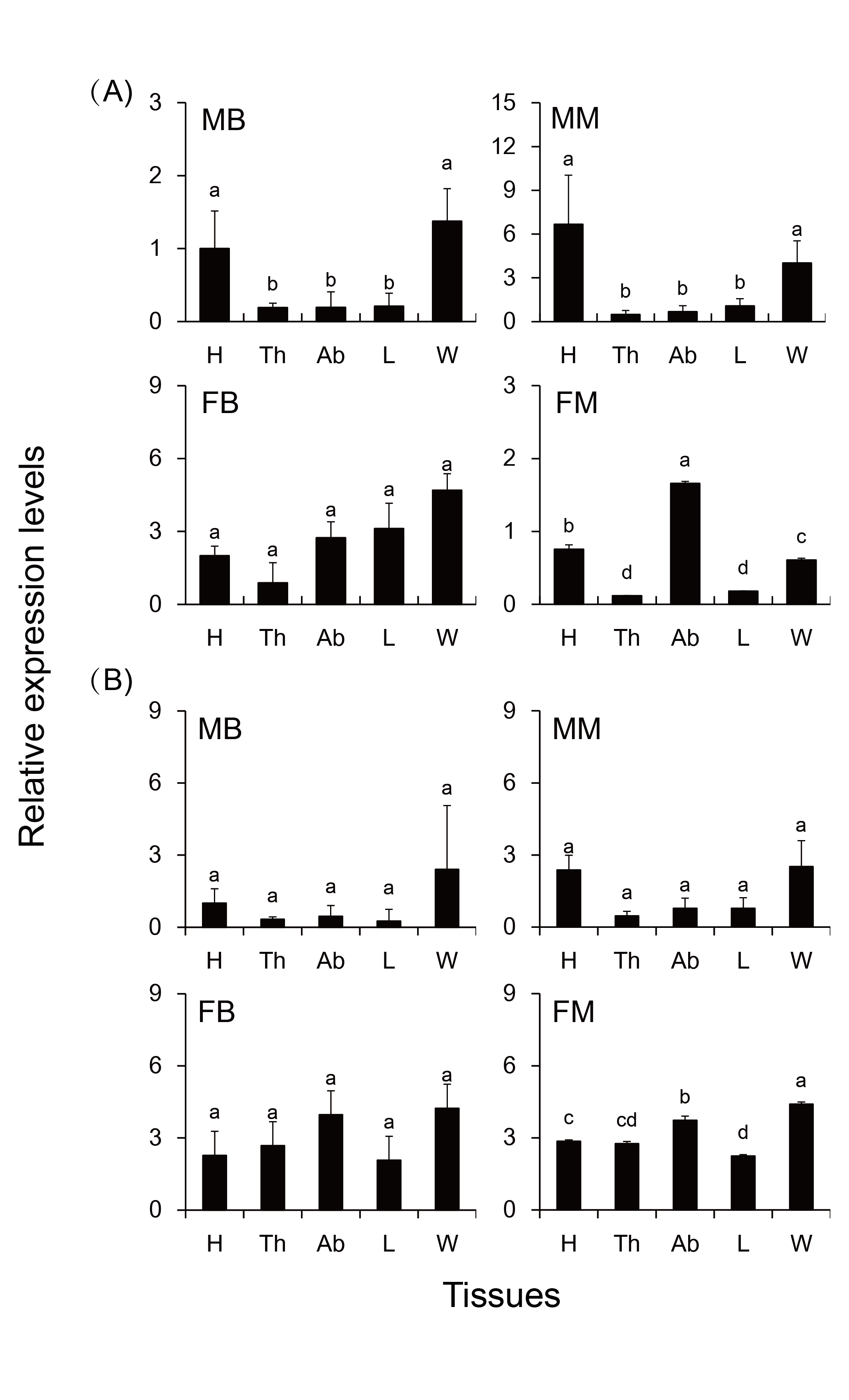 Supplementary Figure 3. Relative expression levels of lscry1 (A) and lscry2 (B) mRNA in different tissues. H, head; Th, thorax; Ab, abdomen; L, legs; W, wings. MB, brachypterous male; MM, macropterous male; FB, brachypterous female; FM, macropterous female. The mRNA relative expression levels in MB head were set as the calibrators. Different letters above each bar indicate significant differences (P < 0.05).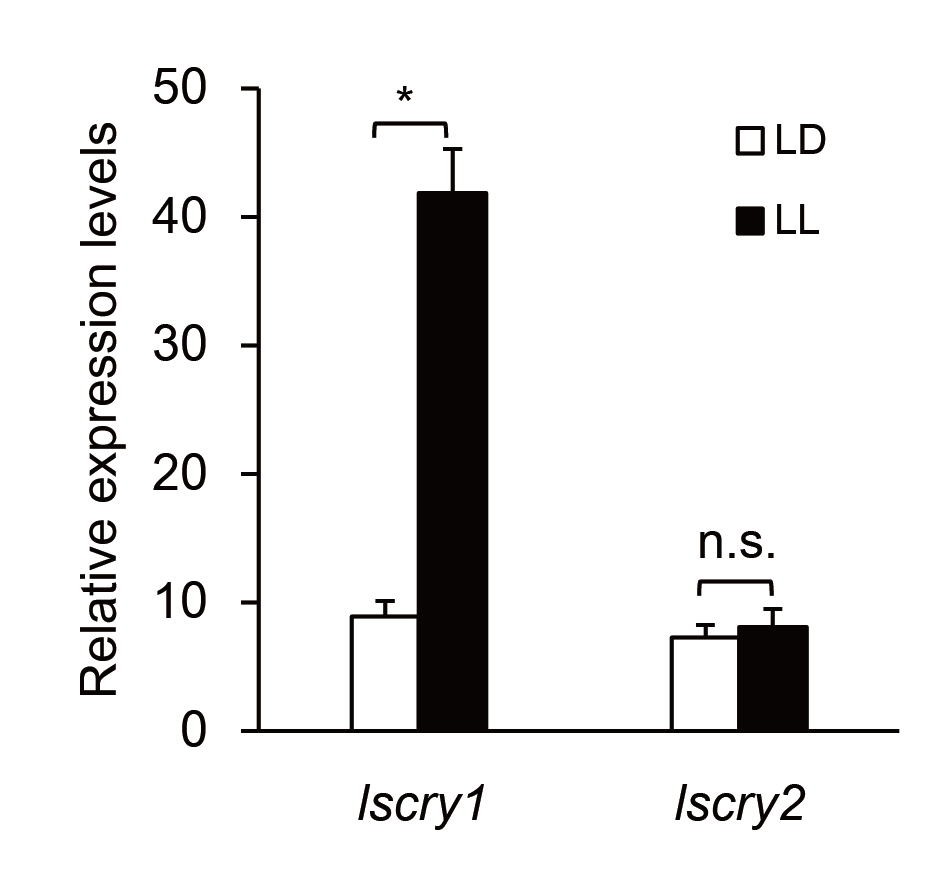 Supplementary Figure 4. Daily relative expression levels of lscry1 and lscry2 mRNA in different light regimes. LD, light: dark 12:12; LL, constant light. Daily level was the sum of the values of 9 time points in 24 hours. The expression level at ZT0 in LD was calculated as 1. Asterisk (*) indicates significant difference (P < 0.05); n.s., not significant.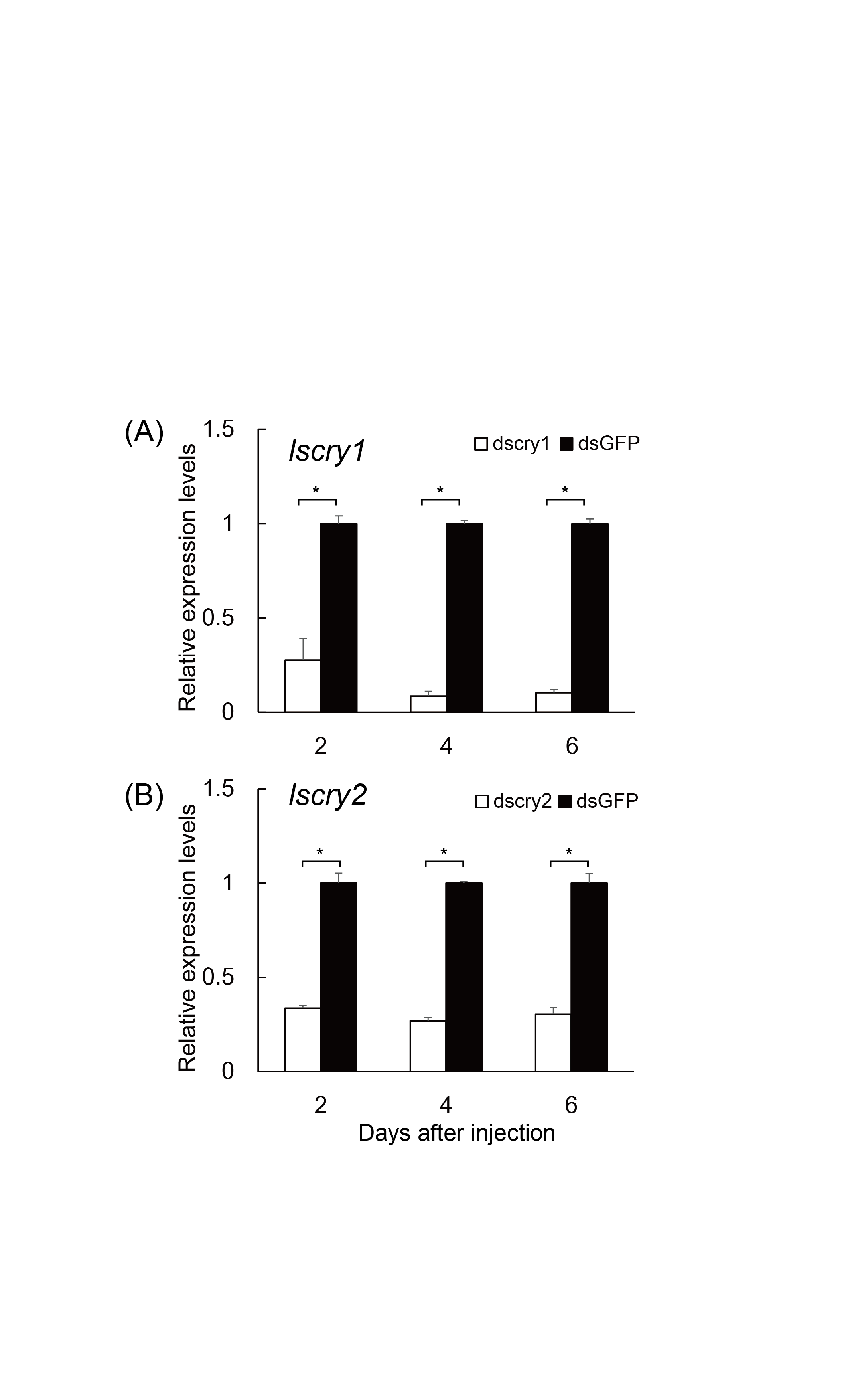 Supplementary Figure 5. Effect of lscry1 RNAi and lscry2 RNAi on Laodelphax striatellus. (a) Relative expression levels of lscry1 after dscry1 injection; (b) Relative expression levels of lscry2 after dscry2 injection. Asterisks (*) indicate significant differences (P < 0.05).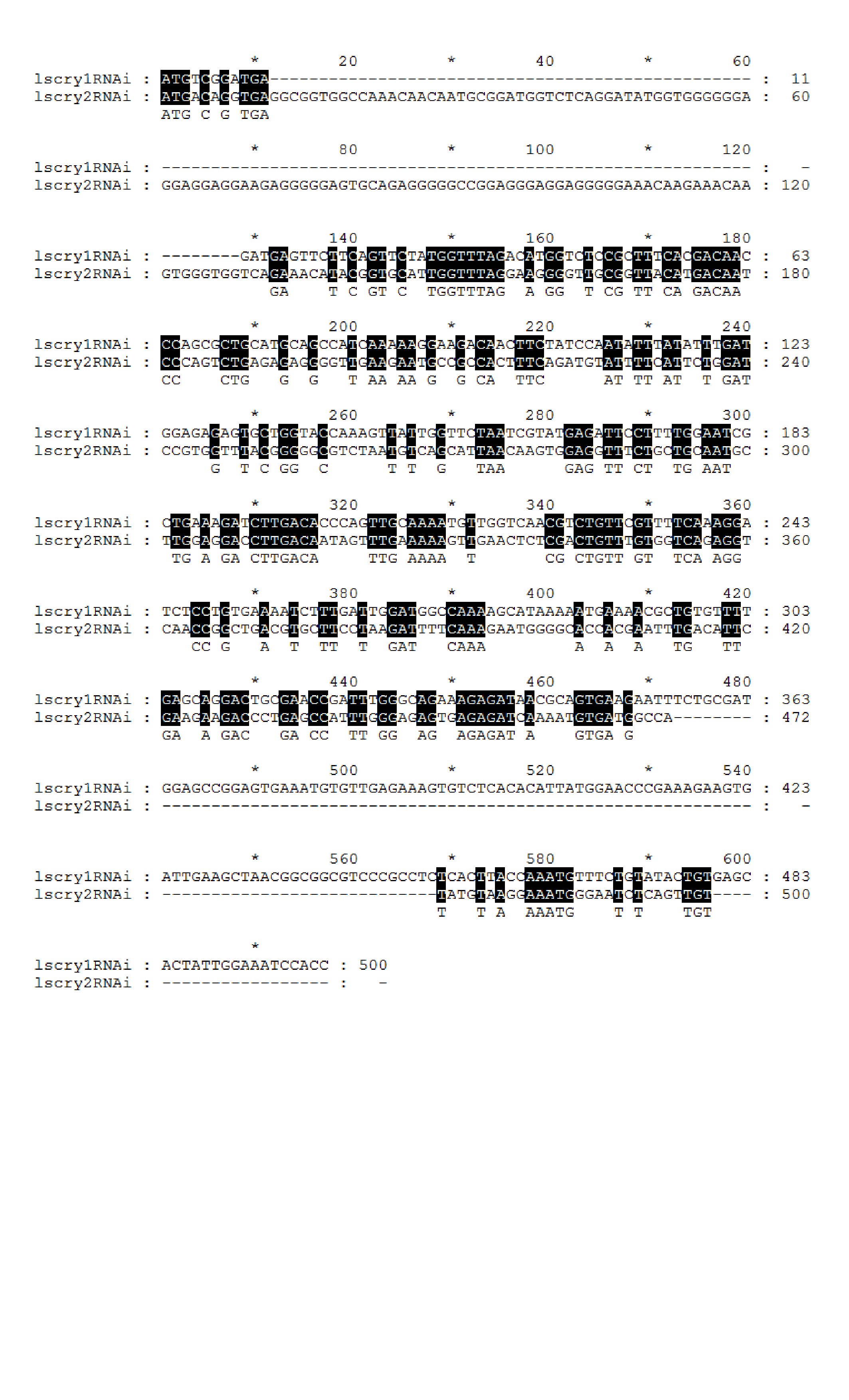 Supplementary Figure 6. Alignment of the sequences selected for lscry1 and lscry2 RNAi.Supplementary TablesSupplementary Table1. Primers for gene clone, dsRNA synthesis and qPCRSupplementary Table2.Accession numbers of cryptochromes and photolyasesPrimer NameSequence（5’-3’）DescriptionLSCry1_FGCTACTGGATTCAAATCATTTTCgene cloneLSCry1_RCTGGCTATTACAAGGTACAgene cloneLSCry2_FGCGTGCTATGACAGGTGAGgene cloneLSCry2_RTCACTTGTGCATAATGTAGCgene cloneLSCRY1RNAi_FGGATCCTAATACGACTCACTATAGGGAGAATGTCGGATGAGATGAGTTCdsRNA synthesislscry1RNAi_RGGATCCTAATACGACTCACTATAGGGAGAGGTGGATTTCCAATAGTGCTdsRNA synthesislsCRY2RNAi _FGGATCCTAATACGACTCACTATAGGGAGAATGACAGGTGAGGCGGTGGCdsRNA synthesisLScry2RNAi_RGGATCCTAATACGACTCACTATAGGGAGAACAACTGAGATTCCCATTTCdsRNA synthesislsCryRT1_FACATCTGCTGGATGCGGATTqPCRlsCryRT1_RCTGGGCAGACACAGTGTGAAqPCRlsCryRT2_FCTGCTGCTGGATGCTGATTGGTqPCRlsCryRT2_RCGGACCGGACAGTAGACATGGAqPCRLSPER_FTGGGTCGGATGAGTCGAATGqPCRLSPER_RGTCTTCAGTGGGCGACAGTTqPCRLSTIm_FGCACTTGCCGTCCGATTCTqPCRLSTIM_RTTTCATGGGCCCAAGCTTCTqPCRlsGAPDH_FGTACGACTCCACTCACGGACqPCRlsGAPDH_RGTCGCGCTCACTGAATACCTqPCRlsActin_FAAACTGGGACGACATGGAGAAqPCRlsActin_RGCGACTCGCAACTCGTTGTAqPCROrganismProteinAccession NumberAedes aegypti6-4 photolyaseXP_001658195Aedes aegyptiCRY1XP_001648498Aedes aegyptiCRY2XP_001655778Acyrthosiphon pisumCRY1NP_001164532Acyrthosiphon pisumCRY2-1NP_001164572Acyrthosiphon pisumCRY2-2NP_001164573Apis melliferaCRY2NP_001077099Agrotis ipsilonCRY1AFJ22638Agrotis ipsilonCRY2AFJ22639Anopheles gambiaeCRY1ABB29886Anopheles gambiaeCRY2ABB29887Antheraea pernyiCRY1AAK11644Antheraea pernyiCRY2ABO38435Bombus impatiensCRY2ABO31112Bactrocera tryoniCRYAAU14170Bactrocera cucurbitaeCRYBAI67363Bombyx moriCRY1NP_001182628Bombyx moriCRY2NP_001182627Danaus plexippus6-4 photolyaseABO38436Danaus plexippusCRY1AAX58599Danaus plexippusCRY2ABA62409Danio rerio6-4 PhotolyaseBAA96852Danio rerioCRY1aNP_001070765Danio rerioCRY1bBAA96847Danio rerioCRY2aBAA96848Danio rerioCRY2bNP_571867Drosophila melanogaster6-4 PhotolyaseBAA12067Drosophila melanogasterCRYNP_732407Homo sapiensCRY1AAH30519Homo sapiensCRY2AAH41814Mus musculusCRY1EDL21416Mus musculusCRY2AAD46561Nilaparvata lugensCRY1AJY53623Nilaparvata lugensCRY2AJY53622Helicoverpa armigeraCRY1AEX49898Helicoverpa armigeraCRY2ADN94465Pyrrhocoris apterusCRY2AGI17567Rhyparobia maderaeCRY2AGA01579Tribolium castaneumCRY2NP_001076794